2029 Hungary Holidays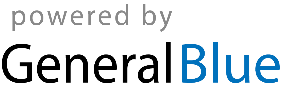 2029 - Hungary Calendar2029 - Hungary Calendar2029 - Hungary Calendar2029 - Hungary Calendar2029 - Hungary Calendar2029 - Hungary Calendar2029 - Hungary Calendar2029 - Hungary Calendar2029 - Hungary Calendar2029 - Hungary Calendar2029 - Hungary Calendar2029 - Hungary Calendar2029 - Hungary Calendar2029 - Hungary Calendar2029 - Hungary Calendar2029 - Hungary Calendar2029 - Hungary Calendar2029 - Hungary Calendar2029 - Hungary Calendar2029 - Hungary Calendar2029 - Hungary Calendar2029 - Hungary Calendar2029 - Hungary CalendarJanuaryJanuaryJanuaryJanuaryJanuaryJanuaryJanuaryFebruaryFebruaryFebruaryFebruaryFebruaryFebruaryFebruaryMarchMarchMarchMarchMarchMarchMarchSuMoTuWeThFrSaSuMoTuWeThFrSaSuMoTuWeThFrSa123456123123789101112134567891045678910141516171819201112131415161711121314151617212223242526271819202122232418192021222324282930312526272825262728293031AprilAprilAprilAprilAprilAprilAprilMayMayMayMayMayMayMayJuneJuneJuneJuneJuneJuneJuneSuMoTuWeThFrSaSuMoTuWeThFrSaSuMoTuWeThFrSa12345671234512891011121314678910111234567891516171819202113141516171819101112131415162223242526272820212223242526171819202122232930272829303124252627282930JulyJulyJulyJulyJulyJulyJulyAugustAugustAugustAugustAugustAugustAugustSeptemberSeptemberSeptemberSeptemberSeptemberSeptemberSeptemberSuMoTuWeThFrSaSuMoTuWeThFrSaSuMoTuWeThFrSa1234567123418910111213145678910112345678151617181920211213141516171891011121314152223242526272819202122232425161718192021222930312627282930312324252627282930OctoberOctoberOctoberOctoberOctoberOctoberOctoberNovemberNovemberNovemberNovemberNovemberNovemberNovemberDecemberDecemberDecemberDecemberDecemberDecemberDecemberSuMoTuWeThFrSaSuMoTuWeThFrSaSuMoTuWeThFrSa1234561231789101112134567891023456781415161718192011121314151617910111213141521222324252627181920212223241617181920212228293031252627282930232425262728293031Jan 1	New Year’s DayFeb 1	Memorial Day of the RepublicFeb 25	Memorial Day for the Victims of the Communist DictatorshipsMar 8	International Women’s DayMar 15	National DayApr 1	Easter SundayApr 2	Easter MondayApr 16	Memorial Day for the Victims of the HolocaustMay 1	Labour DayMay 6	Mother’s DayMay 20	PentecostMay 21	Whit Monday, National Defense DayJun 4	Day of National UnityJun 19	Day of the Independent HungaryAug 20	Saint Stephen’s DayOct 6	Memorial Day for the Martyrs of AradOct 23	National DayNov 1	All Saints’ DayDec 6	Saint NicholasDec 24	Christmas EveDec 25	Christmas DayDec 26	Boxing DayDec 31	New Year’s Eve